В соответствии с Федеральным законом от 06.10.2003 г. № 131-ФЗ «Об общих принципах организации местного самоуправления в Российской Федерации», Уставом Дальнереченского городского округа, заслушав отчет о деятельности Думы Дальнереченского городского округа за 2020 год, Дума Дальнереченского городского округаРЕШИЛА: 1. Утвердить отчет о деятельности Думы Дальнереченского городского округа за 2020 год (Приложение).2. Настоящее решение вступает в силу со дня его принятия.3. Настоящее решение подлежит обнародованию. Председатель ДумыДальнереченского городского округа		     А.А. ПавловПриложение к решению Думы Дальнереченского городского округа от  26.02.2021 г. № 13ОТЧЕТ    о работе Думы Дальнереченского городского округа седьмого созываза 2020 год. Уважаемые депутаты!  Уважаемые присутствующие на заседании!    В деятельности Думы за 2020 год можно выделить следующие направления: нормотворческая деятельность, контрольная, работа комиссий, работа с избирателями, работа на выездных заседаниях, совещаниях Совета председателей при Законодательном Собрании Приморского края.        Деятельность Думы была направлена на выработку и принятия социально ориентированных решений, определяющих основные направления работы органов местного самоуправления городского округа по реализации положений Федерального закона от 6 октября 2003 года «Об общих принципах организации местного самоуправления в Российской Федерации», Послания Президента Федеральному Собранию на 2020 год и законов Приморского края.    В прошлом году  в связи с ограничительными мероприятиями в условиях распространения новой коронавирусной инфекции в организацию работы Думы был внесен ряд изменений. Кворум открытого заседания согласно поправке  внесенной в Регламент,  был снижен с 13 до 11 депутатов. Депутаты, отсутствующие по уважительным причинам, принимали участие в заседаниях Думы с использованием видеоконференцсвязи. Несколько раз заседание Думы проводилось  в один день с заседанием комиссий  после перерыва.     Внесенные изменения в организацию работы Думы позволили сохранить её  работоспособность, обеспечить оперативное и качественное рассмотрение вопросов повестки.  1. Руководящие органы Думы Дальнереченского городского округа      седьмого созываВ соответствии со статьей 2 Регламента Думы Дальнереченского городского округа организацию работы Думы обеспечивает председатель Думы городского округа, а в случае его временного отсутствия, заместитель председателя Думы. Решением Думы Дальнереченского городского округа от 19 сентября  2019 года председателем Думы Дальнереченского городского округа седьмого созыва избран Павлов Александр Анатольевич – депутат по избирательному округу № 19.Решением Думы Дальнереченского городского округа от 19 сентября 2019 года заместителем председателя Думы Дальнереченского городского округа избран Савенко Юрий Викторович – депутат по избирательному округу № 5. Органами Думы являются постоянные и временные комиссии, временные рабочие группы, согласительные комиссии.Постоянные комиссии образуются на срок полномочий Думы города для подготовки и предварительного рассмотрения вопросов относящихся к компетенции Думы. Образовано три постоянных депутатских комиссии:- по регламенту, депутатской этике и законности (председатель Алексеев Александр Викторович, депутат по избирательному округу № 2);- по бюджетно-налоговой, экономической политике и собственности  (председатель Шершнев Сергей Евгеньевич, депутат по избирательному округу №  4);- по социальной политике, защите прав граждан и вопросам жилищно-коммунального хозяйства (председатель Степанько Оксана Анатольевна, депутат по избирательному округу № 11).Для обеспечения деятельности Думы создан постоянно действующий аппарат Думы. Аппарат Думы осуществляет документационное, информационное, правовое, аналитическое, организационное, консультационное обеспечение деятельности Думы, председателя Думы городского округа, заместителя председателя Думы и депутатов.2. Решения, принятые на заседаниях Думы городского округа в 2020 году.Основной организационной формой работы Думы, являются заседания Думы Дальнереченского городского округа. В 2020 году проведено 14 очередных  и 2 внеочередных  заседаний Думы города, на которых принято 89 решений Думы, заслушано 10  должностных лиц с отчетами и информацией о своей деятельности. Отраслевая структура принятых Думой Дальнереченского городского округа решений в 2020 году представлена на диаграмме 1.Диаграмма 1. Отраслевая структураТаблица 1.  Информация по заседаниям Думы и количеству рассмотренных    вопросов, согласно протоколам заседаний Думы Дальнереченского городского округа.Таблица 2. Реестр решений Думы городского округа за 2020 год 3. Организация работы Думы в 2020 году.Заседания Думы  Дальнереченского городского округа в 2020 годуДеятельность Думы Дальнереченского городского округа осуществлялась коллегиально. Основной формой работы Думы являлись её заседания, которые проводились гласно и носили открытый характер. В 2020 году проведено 14 очередных заседаний Думы, 2 внеочередных. Деятельность Думы города и постоянных депутатских комиссий строилась в соответствии с планами работы. План работы Думы был сформирован из предложений, внесенных председателем Думы городского округа, заместителем председателя Думы городского округа, депутатами, на основании планов работы постоянных депутатских комиссий и предложений главы  города, главы администрации города и структурных подразделений администрации.В перспективный план работы Думы Дальнереченского городского округа на 2020 год, утвержденный решением Думы от 28.01.2020 года № 1, было включено  33 вопроса, дополнительно к рассмотрению на заседаниях Думы поступило 80 вопросов. Всего на заседаниях Думы в 2020 году рассмотрено 113  вопросов. В соответствии с Регламентом работы Думы Дальнереченского городского округа присутствие на каждом заседании является одной из основных обязанностей депутата. Сведения о посещении депутатами заседаний Думы представлены в Таблице 3.Таблица 3. Сведения о посещении депутатами заседаний Думы в 2020 году4. Взаимодействие с Дальнереченской  межрайонной прокуратурой.В 2020 году Дальнереченским межрайонным прокурором в Думу Дальнереченского городского округа направлено 3 акта прокурорского реагирования. 2 протеста:-  на решение Думы Дальнереченского городского округа от 02.05.2017 г. № 39 «Об утверждении Положения «О порядке предоставления жилых помещений муниципального специализированного жилищного фонда на территории Дальнереченского городского округа»  (по результатм рассмотрения Думой отказанов удовлетворении);-  на решение Думы Дальнереченского городского округа от 02.08.2019 г. № 73 «Об утверждении Порядка получения муниципальными служащими органов местного самоуправления Дальнереченского городского округа разрешения представителя нанимателя (работодателя) на участие на безвозмездной основе в управлении некоммерческой организацией» (по результам рассмотрения Думой удовлетворен);1 представление:-  на решение Думы Дальнереченского городского округа от 28.04.2020 г. № 25 «О внесении изменений в решение Думы Дальнереченского городского округа  от 27.10.2009 года № 130 «О системе налогообложения в виде единого налога на вмененный доход для отдельных видов деятельности на территории Дальнереченского городского округа» (по результатм рассмотрения Думой удовлетворено).Необходимо отметить, что в рамках взаимодействия прокуратура оказывает существенную помощь органам местного самоуправления Дальнереченского городского округа по разработке проектов нормативных правовых актов, а также по приведению нормативных правовых актов в соответствии с действующим законодательством. В течение 2020 года прокуратурой проводились совещания по взаимодействию с органами местного самоуправления, на которых обсуждались проблемы органов местного самоуправления и пути их решения.В рамках взаимодействия прокуратурой направлено в адрес Думы 10 информаций о необходимости принятия и приведения муниципальных нормативных правовых актов  в соответствие с требованиями закона.6 раз прокурор воспользовался правотворческой инициативой, в Думу  внесено 6 проектов нормативных правовых актов на рассмотрение, по всем проектам представительным органом приняты решения.                        5. Взаимодействие с администрацией, организациями,                                              учреждениями и избирателями.Депутаты принимают активное участие в работе различных комиссий, созданных администрацией города совместно с Думой городского округа. Участие в них позволяет народным избранникам лучше владеть ситуацией в различных сферах городского хозяйства и отстаивать интересы жителей округа. Практически ни одно городское мероприятие не обходится без участия депутатов, их организационной и спонсорской поддержки, В отчетный период городская Дума тесно взаимодействовала с администрацией Дальнереченского городского округа, полицией, прокуратурой, общественными и ветеранскими организациями, Общественной палатой, предприятиями и учреждениями города.6.  Обзор обращений жителей города к председателю Думы Дальнереченского городского округа (главе города) и в Думу Дальнереченского городского округа за 2020 год         Особую роль в работе председателя Думы Дальнереченского городского округа, заместителя председателя Думы, аппарата Думы занимает работа с обращениями граждан, которая построена на взаимопонимании, ответственности должностных лиц и осознании того, что обращение граждан в органы местного самоуправления – это способ защитить их права и законные интересы.  В 2020 год в Думу Дальнереченского городского округа  поступило 52 обращения граждан, в том числе 12 коллективных  обращений, в 2019 году обращений было  также 52. Динамика количества письменных обращений граждан представлена на диаграмме 2.Диаграмма 2. Динамика количества письменных обращений гражданВсе обращения, поступившие в адрес  Председателя Думы (главы городского округа) рассматривались в установленные законодательством сроки. Письменные обращения, содержащие вопросы,  решение которых не входило в компетенцию Председателя Думы (главы городского округа), Думы городского округа, направлялись в соответствующие органы или соответствующим должностным лицам, в компетенцию которых входит их решение, с уведомлением об этом гражданина, направившего обращение. По результатам рассмотрения по всем обращениям  даны разъяснения. Тематическое распределение вопросов содержащихся в письменных обращениях граждан представлено  на диаграмме 3.Диаграмма 3. Тематическое распределение вопросов содержащихся в  обращениях граждан за 2020 год.Среди главных тематических разделов преобладали вопросы:*Жилищно-коммунальное хозяйство и жилищные вопросы (очистка водоотведения, канализации,  установка мусорного сортировочного комплекса);* местное самоуправление (о бездействии депутата, в защиту депутата, о включении  в перечень наказов избирателей);* Благоустройство, ремонт дорог (подсыпка дорог, ремонт уличного освещения, установка спортивных тренажеров).7. Исполнение  наказов избирателей за 2020.Наказы избирателей депутатам представительных органов местного самоуправления и выборным должностным лицам местного самоуправления являются одной из форм осуществления демократии, выражения воли и интересов населения, непосредственного участия граждан в решении вопросов государственного и местного значения. В качестве наказов избирателей депутатам представительных органов местного самоуправления, выборным должностным лицам местного самоуправления рассматриваются поручения избирателей, реализация которых относится к ведению органов местного самоуправления, выборных должностных лиц местного самоуправления.Информация по программе «перечень наказов избирателей за 2020 год8. Информационное обеспечение деятельности Думы.Дума Дальнереченского городского округа в 2020 году,  как и в  прошлые годы, большое внимание уделяла информационной открытости. По итогам заседаний Думы   систематически публиковались материалы в  газете «Ударный фронт» и «Народная весть». Работа представительного органа городского округа также освещалась местным телевидением.В течение всего 2020 года  проводилась работа по обновлению страниц раздела «Дума» на официальном сайте Дальнереченского городского округа. На Интернет страницу Думы регулярно вносилась информация о проведении очередных заседаний, повестка заседаний, а также оперативно размещались муниципальные правовые акты, принятые представительным органом.Заключение.Уважаемые коллеги! Уважаемые присутствующие на заседании Думы!Подводя итоги деятельности городской Думы в 2020 году, хочу искренне поблагодарить вас, уважаемые депутаты, и всех кто участвовал  в работе Думы за сотрудничество и взаимопонимание, за совместное решение городских проблем, за достигнутые результаты работы. Признателен редакции газет «Ударный фронт» и «Народная весть» за плодотворное сотрудничество с представительным органом Дальнереченского городского округа, за постоянное и объективное освещение работы городской Думы и депутатов!       Наступивший 2021 год поставил перед нами новые задачи по социально-экономическому развитию города, на решении которых мы должны сконцентрировать совместные усилия в интересах жителей. В непростых экономических условиях наша главная задача – сохранить правильный подход в решении вопросов местного значения и умение расставить приоритеты в бюджетной политике.Для выполнения взятых на себя обязательств совместно с городской администрацией нам необходимо усилить работу по исполнению в полном объеме доходной части бюджета, активизировать налоговую политику, своевременно проводить анализ собираемости налогов, работать с должниками. Администрации города следует более рационально управлять муниципальным имуществом, земельными ресурсами, повысить ответственность руководителей муниципальных предприятий и учреждений бюджетной сферы за эффективное использование муниципального имущества.Уважаемые депутаты!Современная экономическая и политическая ситуация требуют от нас новых инициатив и подходов, новых нормативных правовых актов, которые обеспечат дальнейшее развитие нашего города. Мы обязаны приложить все усилия для того, чтобы стабильно работали промышленные предприятия, объекты жизнеобеспечения и жилищно-коммунального хозяйства, образования, здравоохранения, культуры, спорта, службы социальной защиты и занятости населения и другие сферы городского хозяйства Дальнереченского городского округа. Нам необходимо максимально ответственно подходить к выполнению своих обязательств перед жителями, сосредоточиться на решении социально значимых проблем, на повышении авторитета городской Думы, росте и укреплении доверия к депутатам у населения городского округа.Председатель ДумыДальнереченского городского округа                          		          А. А. Павлов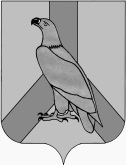 ДУМА ДАЛЬНЕРЕЧЕНСКОГОГОРОДСКОГО ОКРУГАПРИМОРСКОГО КРАЯРЕШЕНИЕДУМА ДАЛЬНЕРЕЧЕНСКОГОГОРОДСКОГО ОКРУГАПРИМОРСКОГО КРАЯРЕШЕНИЕДУМА ДАЛЬНЕРЕЧЕНСКОГОГОРОДСКОГО ОКРУГАПРИМОРСКОГО КРАЯРЕШЕНИЕ26 февраля 2021 г.                г. Дальнереченск                      № 13Отчет о деятельности ДумыДальнереченского городскогоокруга за 2020 год.№ п/п№ протокола, дата очередного/внеочередного заседания Повестка дня кол-во вопросов по планурассмотрено фактическиВопросы в разделе «Разное» Итого 123451Протокол № 8 очередного заседания от 28.01.20план – 5факт – 5162Протокола № 9 очередного  заседания от 25.02.20  план – 11  факт – 112133Протокол №  10 очередного заседания от 31.03.20план –3факт – 3144Протокол № 11 очередного заседания от 28.04.20план – 9 факт – 106165Протокол № 12 очередного заседания от 02.06.20план – 7факт – 74116Протокол № 13 очередного заседания от 11.06.20план – 2факт – 2       027Протокол №14  очередного заседания от 30.06.20план – 3факт – 6178Протокол № 15 очередного заседания от 24.07.20план – 3факт – 3369Протокол № 16 очередного заседания от 01.09.20план – 3факт – 31410Протокол № 17 очередного заседания от 02.10.20план – 8факт – 821011Протокол № 18 внеочередного заседания от 13.10.20план – 2факт – 33612Протокол № 19 очередного заседания от 06.11.20план – 3 факт – 30313Протокол № 20внеочередного заседания от 09.11.20план – 1факт – 10114 Протокол № 21очередного заседания от 27.11.20    план – 6 факт – 8       0     8      15Протокол № 22 очередного заседания от 09.12.20план – 4факт – 404      16Протокол № 23 очередного заседания от 24.12.20  план – 12 факт – 12012Итого за отчетный периодЗаседаний: очередных – 14,внеочередных – 2всего - 16   план –82   факт – 8924    113128.01.2020Об утверждении перспективного  плана работы Думы Дальнереченского городского округа на 2020 год228.01.2020О внесении изменений в Устав Дальнереченского городского округа, утвержденный решением муниципального комитета  муниципального образования город  Дальнереченск от 24.06.05 г. № 101328.01.2020О внесении изменений в решение Думы Дальнереченского городского округа от 17.12.2010 г. № 146 «Об утверждении Регламента работы Думы  Дальнереченского городского округа»428.01.2020О законодательной инициативе Думы Дальнереченского городского округа по внесению в Законодательное Собрание Приморского края проекта Закона Приморского края «О внесении изменения в Закон Приморского края «Об административных правонарушениях в Приморском крае»528.01.2020Об утверждении размера средней рыночной стоимости одного квадратного метра общей площади жилого помещения, расположенного на территории Дальнереченского городского округа в целях реализации Закона Приморского края от 24.12.2018 № 433-КЗ «Об обеспечении жилыми помещениями детей-сирот, детей, оставшихся без попечения родителей, лиц из числа детей-сирот и детей, оставшихся без попечения родителей, на территории Приморского края»625.02.2020Отчет территориальной избирательной комиссии города Дальнереченска о расходовании средств местного бюджета (бюджет Дальнереченского городского округа) выделенных на подготовку и проведение выборов депутатов Думы Дальнереченского городского округа седьмого созыва725.02.2020О внесении изменений в решение Думы Дальнереченского городского округа от 22.09.2009 г. № 114 «Об утверждении перечня объектов муниципального имущества, свободного от прав третьих лиц (за исключением имущественных прав субъектов малого и среднего предпринимательства), которое может быть использовано в целях предоставления его на долгосрочной основе субъектам малого и среднего предпринимательства»825.02.2020О согласовании списания муниципального имущества925.02.2020О внесении изменений в решение Думы Дальнереченского городского округа от 28.03.2017 г. № 28 «Об утверждении Порядка оказания имущественной поддержки субъектам малого и среднего предпринимательства и организациям, образующим инфраструктуру поддержки субъектов малого и среднего предпринимательства Дальнереченского городского округа»1025.02.2020О внесении изменений в решение Думы Дальнереченского городского округа от 06.06.2017 г. № 46 «Об утверждении Положения о порядке формирования,  ведения и обязательного опубликования перечня муниципального имущества, свободного от прав третьих лиц (за исключением имущественных прав субъектов малого и среднего предпринимательства), предусмотренного частью 4 статьи 18 Федерального закона от 24 июля 2007 г. № 209-ФЗ «О развитии малого и среднего предпринимательства в Российской Федерации»1125.02.2020Об утверждении отчета об исполнении прогнозного плана приватизации муниципального имущества за 2019 год1225.02.2020О внесении изменений в решение  Думы Дальнереченского городского округа от 03 апреля 2018 года № 12 «Об утверждении Правил определения размера платы за увеличение площади земельных участков, находящихся в частной собственности, в результате их перераспределения с земельными участками, находящимися в  собственности Дальнереченского городского округа»1325.02.2020Отчет о деятельности Контрольно-счетной палаты Дальнереченского городского округа за 2019 год1425.02.2020О внесении изменений в решение Думы Дальнереченского городского округа от 03 декабря 2019 г. № 110 «Об утверждении «Перечня наказов избирателей депутатам Думы Дальнереченского городского округа на 2020 г.»1525.02.2020О протесте Дальнереченского межрайонного прокурора на решение Думы Дальнереченского городского округа от 02.05.2017 г. № 39 «Об утверждении Положения «О порядке предоставления жилых помещений муниципального специализированного жилищного фонда на территории Дальнереченского городского округа»1625.02.2020О внесении изменений в решение Думы  Дальнереченского городского округа от 02.05.2017 г. № 39 «Об утверждении Положения «О порядке предоставления жилых помещений муниципального специализированного жилищного фонда на территории Дальнереченского городского округа»1731.03.2020Об установке мемориальной доски заслуженному гражданину г. Дальнереченск Павлову Ф.Я.1831.03.2020Информация о подготовке гидротехнических сооружений Дальнереченского городского округа к прохождению весеннего паводка 2020 г.1931.03.2020Об утверждении перечня должностей муниципальной службы в органах местного самоуправления Дальнереченского городского округа, при назначении на которые граждане и при замещении которых муниципальные служащие обязаны представлять сведения о своих доходах, об имуществе и обязательствах имущественного характера и сведения о доходах, об имуществе и обязательствах имущественного характера своих супруги (супруга) и несовершеннолетних детей, а также должностей муниципальной службы, при замещении которых муниципальные служащие обязаны представлять сведения о своих расходах и сведения о расходах своих супруги (супруга) и несовершеннолетних детей, должностей муниципальной службы, предусмотренных статьей 12 Федерального Закона от 25 декабря 2008 года № 273-ФЗ «О противодействии коррупции» 2028.04.2020О присвоении почетного звания «Почетный житель Дальнереченского городского округа» 2128.04.2020О присвоении почетного звания «Почетный житель Дальнереченского городского округа»2228.04.2020О присвоении почетного звания «Почетный житель Дальнереченского городского округа»2328.04.2020О присвоении почетного звания «Почетный житель Дальнереченского городского округа»2428.04.2020О присвоении почетного звания «Почетный житель Дальнереченского городского округа»2528.04.2020О внесении изменений в решение Думы Дальнереченского городского округа  от 27.10.2009 года № 130 «О системе налогообложения в виде единого налога на вмененный доход для отдельных видов деятельности на территории Дальнереченского городского округа»2628.04.2020Об утверждении отчета об исполнении бюджета Дальнереченского городского округа  за 2019 год2728.04.2020О внесении изменений и дополнений в решение Думы Дальнереченского городского округа  от 24.12.2019 года №  118 «О бюджете Дальнереченского городского округа на 2020 год и плановый период 2021 -  2022 г.г.»2828.04.2020Отчет финансового отдела администрации Дальнереченского городского округа о проделанной  работе за 2019 год2928.04.2020О представлении сведений о доходах, расходах, об имуществе и обязательствах имущественного характера за отчетный период с 1 января по 31 декабря 2019 г3002.06.2020Отчет об исполнении  бюджета Дальнереченского городского округа за 1 квартал  2020 года3102.06.2020О согласовании списания муниципального имущества3202.06.2020О внесении изменений в решение Думы Дальнереченского городского округа от 03 декабря 2019 г. № 110 «Об утверждении «Перечня наказов избирателей депутатам Думы Дальнереченского городского округа на 2020 г.»3302.06.2020О протесте Дальнереченского межрайонного прокурора на решение Думы Дальнереченского городского округа от 02.08.2019 г. № 73 «Об утверждении Порядка получения муниципальными служащими органов местного самоуправления Дальнереченского городского округа разрешения представителя нанимателя (работодателя) на участие на безвозмездной основе в управлении некоммерческой организацией»3402.06.2020О внесении изменений в решение Думы Дальнереченского городского округа от 02.08.2019 г. № 73 «Об утверждении Порядка получения муниципальными служащими органов местного самоуправления Дальнереченского городского округа разрешения представителя нанимателя (работодателя) на участие на безвозмездной основе в управлении некоммерческой организацией»3502.06.2020Об утверждении проекта муниципального правового акта «О внесении изменений в Устав Дальнереченского городского округа, утвержденный решением муниципального комитета  муниципального образования город  Дальнереченск от 24.06.05 г. № 101»3602.06.2020О рассмотрении представления Дальнереченского межрайонного прокурора  на решение Думы Дальнереченского городского округа от 28.04.2020 г. № 25 «О внесении изменений в решение Думы Дальнереченского городского округа  от 27.10.2009 года № 130 «О системе налогообложения в виде единого налога на вмененный доход для отдельных видов деятельности на территории Дальнереченского городского округа»3711.06.2020О внесении изменений в решение Думы Дальнереченского городского округа от 19.09.2017 г. № 77 «Об утверждении Положения о проверке достоверности и полноты сведений о доходах, об имуществе и обязательствах имущественного характера, представляемых гражданами, претендующими на замещение должностей муниципальной службы в Дальнереченском городском округе, муниципальными служащими Дальнереченского городского округа, замещающими указанные должности, достоверности и полноты сведений, представляемых гражданами при поступлении на муниципальную службу в органы местного самоуправления Дальнереченского городского округа в соответствии с нормативными правовыми актами Российской Федерации, соблюдения муниципальными служащими органов местного самоуправления Дальнереченского городского округа ограничений и запретов, требований о предотвращении или об урегулировании конфликта интересов, исполнения ими обязанностей, установленных в целях противодействия коррупции3811.06.2020О внесении изменений в решение Думы Дальнереченского городского округа от 03 декабря 2019 г. № 110 «Об утверждении «Перечня наказов избирателей депутатам Думы Дальнереченского городского округа на 2020 г.»3930.06.2020О внесении изменений в решение Думы Дальнереченского городского округа  от 27.10.2009 года № 130 «О системе налогообложения в виде единого налога на вмененный доход для отдельных видов деятельности на территории Дальнереченского городского округа»4030.06.2020О согласовании доли дотации на выравнивание бюджетной обеспеченности, подлежащей замене на дополнительный норматив отчислений от налога на доходы физических лиц4130.06.2020О внесении изменений в решение Думы Дальнереченского городского округа от 03 декабря 2019 г. № 110 «Об утверждении «Перечня наказов избирателей депутатам Думы Дальнереченского городского округа на 2020 г.»4230.06.2020Об установлении размера арендной платы за пользование муниципальным имуществом4330.06.2020Об установке обелиска «Дальнереченцам воинам – интернационалистам – участникам локальных войн и военных конфликтов»4430.06.2020О принятии обращения Думы Дальнереченского городского округа к Губернатору Приморского края О.Н. Кожемяко4524.07.2020Об обращении в Законодательное Собрание Приморского края с ходатайством «О присвоении почетного звания Приморского края «Город воинской доблести» городу Дальнереченску Дальнереченского городского округа Приморского края»4624.07.2020О внесении изменений в Устав Дальнереченского городского округа, утвержденный решением муниципального комитета  муниципального образования город  Дальнереченск от 24.06.05 г. № 1014724.07.2020О внесении изменений в решение Думы Дальнереченского городского округа от 03 декабря 2019 г. № 110 «Об утверждении «Перечня наказов избирателей депутатам Думы Дальнереченского городского округа на 2020 г.»4801.09.2020Отчет об исполнении бюджета Дальнереченского городского округа за 1 полугодие 2020 года4901.09.2020«О внесении изменений в Положение о конкурсе на замещение вакантной должности муниципальной службы в Дальнереченском городском округе, утвержденное решением Думы Дальнереченского городского округа
от 25.08.2009 года № 108»5001.09.2020О внесении изменений в решение Думы Дальнереченского городского округа от 16.12.2016  года № 89 «Об утверждении Положения об оплате труда депутатов, членов выборных органов, выборных должностных лиц местного самоуправления, муниципальных служащих в Дальнереченском городском округе»5102.10.2020О внесении изменений  в   Правила землепользования и застройки Дальнереченского городского округа, утвержденные      решением      Думы Дальнереченского городского округа   № 107   от   25.12.2012  года5202.10.2020Об утверждении  порядка организации и проведения  публичных слушаний по вопросам градостроительной деятельности на территории Дальнереченского    городского округа5302.10.2020Об установлении формы проведения торгов на право заключения договора на установку и эксплуатацию рекламной конструкции на земельном участке, который находится в муниципальной собственности или  государственная собственность на который не разграничена, а также на здании или ином недвижимом имуществе, находящихся в муниципальной собственности Дальнереченского городского округа5402.10.2020О дате образования представительного органа Дальнереченского городского округа5502.10.2020Об установлении размера арендной платы за пользование муниципальным имуществом5602.10.2020Об утверждении Порядка возбуждения ходатайств о награждении наградами Приморского края5702.10.2020Об утверждении Порядка принятия решения о применении к депутату Думы Дальнереченского городского округа, выборному должностному лицу органа местного самоуправления Дальнереченского городского округа  мер ответственности, предусмотренных частью 7.3-1 статьи 40 Федерального закона  от 06.10.2003 № 131-ФЗ «Об общих принципах организации местного самоуправления в Российской Федерации»5802.10.2020О внесении изменений в решение Думы Дальнереченского городского округа от 03 декабря 2019 г. № 110 «Об утверждении «Перечня наказов избирателей депутатам Думы Дальнереченского городского округа на 2020 г.»5913.10.2020О приостановлении действия отдельных пунктов Положения «О бюджетном устройстве, бюджетном процессе в Дальнереченском городском округе», утвержденного решением Думы Дальнереченского городского округа от 08.09.2015 № 636013.10.2020Об объявлении конкурса на замещение должности главы Дальнереченского городского округа6113.10.2020О внесении изменений в решение Думы Дальнереченского городского округа от 03 декабря 2019 г. № 110 «Об утверждении «Перечня наказов избирателей депутатам Думы Дальнереченского городского округа на 2020 г.»6206.11.2020О внесении  изменений и дополнений в решение Думы Дальнереченского городского округа  от 24.12.2019 года №  118 «О бюджете Дальнереченского городского округа  на 2020 год и плановый период 2021-2022 г.г.»6306.11.2020О внесении изменений в решение Думы Дальнереченского городского округа от 03 декабря 2019 г. № 110 «Об утверждении «Перечня наказов избирателей депутатам Думы Дальнереченского городского округа на 2020 г.»6406.11.2020Об избрании главы Дальнереченского городского округа6509.11.2020О досрочном прекращении полномочий депутата Думы Дальнереченского городского округа Старкова С.В6627.11.2020Отчет об исполнении  бюджета Дальнереченского городского округа за 9 месяцев  2020 года6727.11.2020О внесении  изменений и дополнений в решение Думы Дальнереченского городского округа  от 24.12.2019 года №  118 «О бюджете Дальнереченского городского округа  на 2020 год и плановый период 2021-2022 г.г.»6827.11.2020О внесении изменений в решение Думы  Дальнереченского городского округа от 02.05.2017 г. № 39 «Об утверждении Положения «О порядке предоставления жилых помещений муниципального специализированного жилищного фонда на территории Дальнереченского городского округа»6927.11.2020Об утверждении размера средней рыночной стоимости одного квадратного метра общей площади жилого помещения, расположенного на территории Дальнереченского городского округа на 2021 год в целях реализации Закона Приморского края от 24.12.2018 № 433-КЗ «Об обеспечении жилыми помещениями детей-сирот, детей, оставшихся без попечения родителей, лиц из числа детей-сирот и детей, оставшихся без попечения родителей, на территории Приморского края»7027.11.2020О внесении изменений в решение Думы Дальнереченского городского округа от 28.03.2017 г. № 28 «Об утверждении Порядка оказания имущественной поддержки субъектам малого и среднего предпринимательства и организациям, образующим инфраструктуру поддержки субъектов малого и среднего предпринимательства Дальнереченского городского округа»7127.11.2020Об утверждении Положения об аппарате Думы Дальнереченского городского округа7227.11.2020О приостановлении действия отдельных пунктов Положения «О порядке организации и проведения публичных слушаниях в Дальнереченском городском округе», утвержденного решением муниципального комитета г.Дальнереченска от 24.05.2005 № 637327.11.2020О внесении изменений в пункт 1 решения Думы Дальнереченского городского округа «О приостановлении действия отдельных пунктов Положения «О бюджетном устройстве, бюджетном процессе в Дальнереченском городском округе», утвержденного решением Думы Дальнереченского городского округа от 08.09.2015 № 63»7409.12.2020«О принятии бюджета Дальнереченского  городского округа на 2021 год и плановый период 2022-2023г.г. в первом чтении»7509.12.2020О внесении  изменений в решение Думы Дальнереченского городского округа  от 05.05.2012 г. № 37 «Об утверждении структуры администрации Дальнереченского городского округа»7609.12.2020О кандидатуре для назначения в состав территориальной избирательной комиссии города Дальнереченска7709.12.2020О внесении изменений в решение Думы Дальнереченского городского округа от 03 декабря 2019 г. № 110 «Об утверждении «Перечня наказов избирателей депутатам Думы Дальнереченского городского округа на 2020 г.»7824.12.2020Об утверждении «Перечня наказов избирателей депутатам Думы Дальнереченского городского округа на 2021 год»7924.12.2020«О бюджете Дальнереченского городского округа на 2021 год и плановый период 2022-2023 г.г.»8024.12.2020О внесении  изменений и дополнений в решение Думы Дальнереченского городского округа  от 24.12.2019 года №  118 «О бюджете Дальнереченского городского округа  на 2020 год и плановый период 2021-2022 г.г.»8124.12.2020О мероприятиях, посвященных памяти Михаила Николаевича Личенко8224.12.2020Об утверждении порядка использования населением объектов спорта, находящихся в муниципальной собственности Дальнереченского городского округа8324.12.2020«О внесении изменений в Положение о должностях муниципальной службы в органах местного самоуправления Дальнереченского городского округа, утвержденное решением Думы Дальнереченского городского округа от 28.08.2007 № 98»8424.12.2020«О внесении изменений в Положение об оплате труда депутатов, членов выборных органов, выборных должностных лиц местного самоуправления, муниципальных служащих в Дальнереченском городском округе», утвержденное решением Думы Дальнереченского городского округа от 16.12.2016 г. № 898524.12.2020Об утверждении Положения о конкурсе на замещение вакантной должности муниципальной службы в Дальнереченском городском округе8624.12.2020О внесении изменений в решение Думы Дальнереченского городского округа от 09.09.2016 № 71 «Об оценке регулирующего воздействия проектов муниципальных нормативных правовых актов и экспертизы муниципальных нормативных правовых актов, затрагивающих вопросы осуществления предпринимательской и инвестиционной деятельности»8724.12.2020О согласовании списания муниципального имущества8824.12.2020Об установлении размера арендной платы за пользование муниципальным имуществом8924.12.2020Об утверждении структуры Думы  Дальнереченского городского округа№ округа ФИО депутатаПосещаемость заседаний Думы  (всего 16 заседаний)Посещаемость заседаний Думы  (всего 16 заседаний)№ округа ФИО депутатаПрисутствовал Отсутствовал 1Федоренко Валентина Ивановна 1332Алексеев Александр Викторович1153Хачанян Левон Георгиевич1064Шершнев Сергей Евгеньевич11          5 5Савенко Юрий Викторович 1607Филипенко Вадим Юрьевич1608Оганисян Арсен Геворгович9          79Кондратенко Денис Александрович8810Егоров Александр Викторович10611Степанько Оксана Анатольевна16012Мельник Николай Николаевич15113Давыденко Сергей Сергеевич            12          414Гайнутдинов Денис Валерьевич6          1015Ткачев Илья Александрович8          816Ибрагимов Эдуард Искандарович16017Серых Владимир Юрьевич15118ХачатрянСамвел Альбертович 14219Павлов Александр Анатольевич 151№ п/пФ.И.О. депутатаПеречень наказов с указанием характера работ (адреса объектов)Муниципальный контрактОбъем денежных средств1Федоренко Валентина ИвановнаУстройство дренажных колодцев по  ул.М.Личенко, 27, ул.Т.Шевченко, 78МК № 0820300018120000077-0734590-01 от 27.07.2020, на выполнение работ по устройству дренажных колодцев по ул.М.Личенко, 27 и ул.Т.Шевченко,78Подрядчик – Тимошенко А.А.165675,961Федоренко Валентина ИвановнаАсфальтирование к МКД ул.М.Личенко, 27МК № 0820300018120000089-0734590-01 «на выполнение работ по ремонту асфальтобетонного покрытия внутриквартальных подъездов, межквартальных проездов к МКД и автопарковки на территории г.Дальнереченска» от 07.09.2020 г.Подрядчик ИП Евенко П.И311 575,981Федоренко Валентина ИвановнаУстройство уличного освещения на избирательном округеМК №0820300018120000110-0734590-01 «на выполнение работ по ремонту уличного освещения на территории г.Дальнереченска» от 16.12.2020Подрядчик ООО «Прокси»17 710,592АлексеевАлександр ВикторовичОбустройство уличного освещения на изб.округе №2( ул.Дальнереченская, ул.Волочаевская, ул.Уссурийская, ул.Октябрьская, ул.Ленина, 71, 75, ул.Г.Даманского, 10)МК № 0820300018120000034-0734590-01 «по ремонту уличного освещения на территории г.Дальнереченска» от 20.04.2020 года Подрядчик - ООО ПРОКСИМК № №0820300018120000110-0734590-01 «на выполнение работ по ремонту уличного освещения на территории г.Дальнереченска» от 16.12.2020Подрядчик ООО «Прокси»300774,938 855,292АлексеевАлександр ВикторовичСпил аварийных деревьев ул.Г.Даманского, ул.Ленина д.71, 75, 86МК №0820300018120000019-0734590-01 «выполнение работ по санитарной валке и обрезке веток на территории г.Дальнереченска» от  30.03.2020 года , Подрядчик – ИП Овсянников Н.И.МК № 0820300018120000096-0734590-01 «на выполнение работ по санитарной валке и обрезке веток деревьев на территории г.Дальнереченска» от 25.09.2020Подрядчик ООО «Дальневосточная Строительная Компания»52546,6815076,762АлексеевАлександр ВикторовичПодсыпка дорог на избирательном округеМК № 0820300018120000094-0734590-01 « на выполнение работ по подсыпке песко-гравийной смесью, песком улиц и детских площадок с последующей планировкой на территории г.Дальтнереченска» от 14.09.2020 г.Подрядчик ИП Хачатрян С.А.17375,852АлексеевАлександр ВикторовичРемонт асфальтобетонного покрытия подъезда к МКД  ул.Ленина, 71МК № 0820300018120000089-0734590-01 «на выполнение работ по ремонту асфальтобетонного покрытия внутриквартальных подъездов, межквартальных проездов к МКД и автопарковки на территории г.Дальнереченска» от 07.09.2020 г.Подрядчик ИП Евенко П.И.98865,353Хачанян Левон ГеоргиевичУстройство уличного освещения ул.КраснофлотскаяМК № 0820300018120000052-0734590-01 «на выполнение работ по ремонту уличного освещения на территории г.Дальнереченска» от 02.06.2020Подрядчик – ООО ПРОКСИДоговор №17/ТП от 28.02.2020  Технологическое присоединение к электрическим сетям53 198,9728 507,60 (тех.условия)3Хачанян Левон ГеоргиевичАсфальтирование придомовой территории (парковка) ул.Ленина, 71аМК № 0820300018120000089-0734590-01 «на выполнение работ по ремонту асфальтобетонного покрытия внутриквартальных подъездов, межквартальных проездов к МКД и автопарковки на территории г.Дальнереченска» от 07.09.2020 г.Подрядчик ИП Евенко П.И417164,244ШершневСергейЕвгеньевичУстройство уличного освещения (установка уличных столбов, фонарей СИП)МК № 0820300018120000027-0734590-01 «на выполнение работ по ремонту уличного освещения на территории г.Дальнереченска» от 20.04.2020Подрядчик – ООО ПРОКСИ182590,434ШершневСергейЕвгеньевичАсфальтированиеМК № 0820300018120000089-0734590-01 «на выполнение работ по ремонту асфальтобетонного покрытия внутриквартальных подъездов, межквартальных проездов к МКД и автопарковки на территории г.Дальнереченска» от 07.09.2020 г.Подрядчик ИП Евенко П.ИМК № 65 от 12.11.2020 «на выполнение работ по ремонту асфальтобетонного покрытия по ул.М.Личенко, д.15А в г.Дальнереечнске»Подрядчик ООО «Циклон»249 578,6867 830,005СавенкоЮрийВикторовичПриобретение и доставка детской площадкиМК № 0820300018120000093-0734590-01  «на выполнение работ по поставке и установке детского уличного игрового оборудования на территории г.Дальнереченска» от 09.09.2020 г.Подрядчик ООО «Архимет»МК № 0820300018120000094-0734590-01 « на выполнение работ по подсыпке песко-гравийной смесью, песком улиц и детских площадок с последующей планировкой на территории г.Дальтнереченска» от 14.09.2020 г.Подрядчик ИП Хачатрян С.А.253571,9515445,205СавенкоЮрийВикторовичОтсыпка территории, планировка и установка детской площадки в районе ул.Трудовая-АрсеньеваМК № 0820300018120000093-0734590-01  «на выполнение работ по поставке и установке детского уличного игрового оборудования на территории г.Дальнереченска» от 09.09.2020 г.Подрядчик ООО «Архимет»МК № 0820300018120000094-0734590-01 « на выполнение работ по подсыпке песко-гравийной смесью, песком улиц и детских площадок с последующей планировкой на территории г.Дальтнереченска» от 14.09.2020 г.Подрядчик ИП Хачатрян С.А.253571,9515445,205СавенкоЮрийВикторовичПриобретение и установка игрового комплекса ул.Красногвардейская, 39МК № 0820300018120000093-0734590-01  «на выполнение работ по поставке и установке детского уличного игрового оборудования на территории г.Дальнереченска» от 09.09.2020 г.Подрядчик ООО «Архимет»МК № 0820300018120000094-0734590-01 « на выполнение работ по подсыпке песко-гравийной смесью, песком улиц и детских площадок с последующей планировкой на территории г.Дальтнереченска» от 14.09.2020 г.Подрядчик ИП Хачатрян С.А.253571,9515445,205СавенкоЮрийВикторовичАсфальтирование к подъезду МКД по ул.Красногвардейская,39МК №0820300018120000045-0734590-01 «на выполнение работ по ремонту асфальтобетонного покрытия автомобильной дороги и подъезда к многоквартирному жилому дому на территории г.Дальнереченгска» от 12.05.2020 г,Подрядчик – ООО «Стройтехнологии»194493,88Установка окна в здании МБОУ СОШ №2 каб.23Договор №15 от 20.04.2020 «установка оконного блока» Подрядчик ИП Мороз В.О.35 000,006СтарковСергейВладимировичПодсыпка грунтовых дорог на избирательного округа №6МК № 0820300018120000047-0734590-01 « на выполнение работ по подсыпке песко-гравийной смесью с последующей планировкой автомобильных дорог и улиц на территории г.Дальнереченска» от 20.05.2020 г.Подрядчик – ИП Хачатрян С.А.МК №0820300018120000079-0734590-01 « на выполнение работ по подсыпке дресвой с последующей планировкой на автомобильных дорогах и улицах г.Дальнереченска» от 27.07.2020 г.Подрядчик – ИП Филиппенко В.Ю.87854,9991791,386СтарковСергейВладимировичУстройство уличного освещения на избирательном участке № 6МК №0820300018120000052-0734590-01 «на выполнение  работ по ремонту уличного освещения на территории г.Дальнереченска» от 02.06.2020Подрядчик – ООО ПРОКСИМК № 0820300018120000088-0734590-01 «на выполнение работ по ремонту уличного освещения на территории г.Дальнереченска» от 26.08.2020Подрядчик – ООО ПРОКСИМК № №0820300018120000110-0734590-01 «на выполнение работ по ремонту уличного освещения на территории г.Дальнереченска» от 16.12.2020Подрядчик ООО «Прокси»71685,8253813,72131567,596СтарковСергейВладимировичПриобретение, доставка и установка песочницыМК № 0820300018120000090-0734590-01  «на выполнение работ по поставке и установке детского уличного игрового оборудования на территории г.Дальнереченска» от 09.09.2020 г.Подрядчик ООО «Архимет»408007ФилиппенкоВадим ЮрьевичУстройство уличного освещения на избирательном округе №7МК № 0820300018120000027-0734590-01«на выполнение работ по ремонту уличного освещения на территории г.Дальнереченска» от 20.04.2020Подрядчик – ООО ПРОКСИМК № 0820300018120000088-0734590-01 «на выполнение работ по ремонту уличного освещения на территории г.Дальнереченска» от 26.08.2020Подрядчик – ООО ПРОКСИМК № №0820300018120000110-0734590-01 «на выполнение работ по ремонту уличного освещения на территории г.Дальнереченска» от 16.12.2020Подрядчик ООО «Прокси»180265,62214717,5985244,428ОганесянАрсенГеворговичСанитарная валка деревьев и обрезка веток на избирательном округеМК № 0820300018120000096-0734590-01 «на выполнение работ по санитарной валке и обрезке веток деревьев на территории г.Дальнереченска» от 25.09.2020Подрядчик ООО «Дальневосточная Строительная Компания»114479,918ОганесянАрсенГеворговичУстройство уличного освещения на избирательном округеМК № 0820300018120000088-0734590-01 «на выполнение работ по ремонту уличного освещения на территории г.Дальнереченска» от 26.08.2020Подрядчик – ООО ПРОКСИМК № №0820300018120000110-0734590-01 «на выполнение работ по ремонту уличного освещения на территории г.Дальнереченска» от 16.12.2020Подрядчик ООО «Прокси»232610,24108556,178ОганесянАрсенГеворговичПодсыпка дресвой на избирательном округе МК №0820300018120000108-0734590-01 «на выполнение работ по подсыпке дресвой улиц и межквартальных проездов на территории г.Дальнереченска» от 03.11.2020 г.Подрядчик ИП Филиппенко В.Ю.18802,949КондратенкоДенисАлександровичУстройство уличного освещения на избирательном округе №9МК № 0820300018120000034-0734590-01 «по ремонту уличного освещения на территории г.Дальнереченска» от 20.04.2020 года Подрядчик - ООО ПРОКСИ МК № 0820300018120000088-0734590-01 «на выполнение работ по ремонту уличного освещения на территории г.Дальнереченска» от 26.08.2020Подрядчик – ООО ПРОКСИМК № №0820300018120000110-0734590-01 «на выполнение работ по ремонту уличного освещения на территории г.Дальнереченска» от 16.12.2020Подрядчик ООО «Прокси»322016,7728507,60(тех условия)96174,4942266,5010ЕгоровАлександрВикторовичУстройство уличного освещения на избирательном округе №10МК № 0820300018120000027-0734590-01«на выполнение работ по ремонту уличного освещения на территории г.Дальнереченска» от 20.04.2020Подрядчик – ООО ПРОКСИМК № 0820300018120000088-0734590-01 «на выполнение работ по ремонту уличного освещения на территории г.Дальнереченска» от 26.08.2020Подрядчик – ООО ПРОКСИМК № №0820300018120000110-0734590-01 «на выполнение работ по ремонту уличного освещения на территории г.Дальнереченска» от 16.12.2020Подрядчик ООО «Прокси»370200,9785455,3632543,7511СтепанькоОксанаАнатольевнаПриобретение и установка спортивного комплекса ул.Флегонтова, 14, ул.Советская, 31МК № 0820300018120000093-0734590-01  «на выполнение работ по поставке и установке детского уличного игрового оборудования на территории г.Дальнереченска» от 09.09.2020 г.Подрядчик ООО «Архимет»395690,8911СтепанькоОксанаАнатольевнаБлагоустройство места отдыха Графский (общественный туалет)МК 0820300018120000072-0734590-01 « на выполнение работ по устройству уличного туалета в микрорайоне Графский г.Дальнереченске» от 06.07.2020 годаПодрядчик – ООО Вектор89203,9012МельникНиколай НиколаевичУстройство уличного освещенияМК № 0820300018120000034-0734590-01 «по ремонту уличного освещения на территории г.Дальнереченска» от 20.04.2020 года Подрядчик - ООО ПРОКСИ МК № 0820300018120000088-0734590-01 «на выполнение работ по ремонту уличного освещения на территории г.Дальнереченска» от 26.08.2020Подрядчик – ООО ПРОКСИ102621,9832656,8212МельникНиколай НиколаевичПриобретение и установка детской площадкиМК № 0820300018120000093-0734590-01  «на выполнение работ по поставке и установке детского уличного игрового оборудования на территории г.Дальнереченска» от 09.09.2020 г.Подрядчик ООО «Архимет»173372,7212МельникНиколай НиколаевичПодсыпка детской площадкиМК № 0820300018120000094-0734590-01 « на выполнение работ по подсыпке песко-гравийной смесью, песком улиц и детских площадок с последующей планировкой на территории г.Дальтнереченска» от 14.09.2020 г.Подрядчик ИП Хачатрян С.А.41489,7312МельникНиколай НиколаевичПодсыпка улиц на избирательном округе № 12МК № 0820300018120000094-0734590-01 « на выполнение работ по подсыпке песко-гравийной смесью, песком улиц и детских площадок с последующей планировкой на территории г.Дальтнереченска» от 14.09.2020 г.Подрядчик ИП Хачатрян С.А.41187,2012МельникНиколай НиколаевичОчистка трубного перехода ул.АрхаринскаяМК № 71 «на выполнение работ по очистке трубных переходов на автомобильных дорогах по ул.Архаринская, ул.Восточная в г.Дальнереченске» от 28.10.2020Подрядчик ИП Тимошенко А.А.20298,1412МельникНиколай НиколаевичШкаф хлебопечения ХПЭ 750/500,31 для МБОУ СОШ №6Договор №10 от 10.03.2020 г., Подрядчик ООО «Оборудование-Сервис»88 183,0013ДавиденкоСергейСергеевичБлагоустройство территории по адресу ул.Пушкина, 9МК №23 от 05.11.2020 «на выполнение работ по благоустройству придомовой территории по ул.Пушкина, д.9»Подрядчик ИП Филиппенко В.Ю.98 241,2913ДавиденкоСергейСергеевичБлагоустройство авто парковки по адресу ул.Пушкина, 19МК №0820300018120000058-0734590-01 «на выполнение работ по благоустройству придомовой территории (автопарковки) по ул.Пушкина, 19 в г.Дальнереченске» от 08.06.2020Подрядчик – ООО Вектор98522,9113ДавиденкоСергейСергеевичРемонт уличного освещения на избирательном округе №13МК № 0820300018120000027-0734590-01«на выполнение работ по ремонту уличного освещения на территории г.Дальнереченска» от 20.04.2020Подрядчик – ООО ПРОКСИМК №0820300018120000052-0734590-01 «на выполнение  работ по ремонту уличного освещения на территории г.Дальнереченска» от 02.06.2020Подрядчик – ООО ПРОКСИ72987,97145809,0613ДавиденкоСергейСергеевичПодсыпка дорог на избирательном округе № 13МК №0820300018120000108-0734590-01 «на выполнение работ по подсыпке дресвой улиц и межквартальных проездов на территории г.Дальнереченска» от 03.11.2020 г.Подрядчик ИП Филиппенко В.Ю.31814,1213ДавиденкоСергейСергеевичСанитарная валка деревьев на избирательном округе №13МК №0820300018120000048-0734590-02 « на выполнение работ по санитарной валке деревьев на территории г.Дальнереченска» от 26.05.2020 годаПодрядчик – ООО «ЛесТорг»52624,6514ГуйнутдиновДенис ВалерьевичОтсыпка песко-гравийной смесью улиц избирательного округа №14МК №0820300018120000047-0734590-01 «на выполнение работ по подсыпке песко-гравийной смесью с последующей планировкой автомобильных дорог и улиц на территории г.Дальнереченска» от 20.05.2020 Подрядчик – ИП Хачатрян С.А.44664,0914ГуйнутдиновДенис ВалерьевичСанитарная валка деревьев и обрезка ветокМК №0820300018120000048-0734590-02 « на выполнение работ по санитарной валке деревьев на территории г.Дальнереченска» от 26.05.2020 годаПодрядчик – ООО «ЛесТорг»105249,3014ГуйнутдиновДенис ВалерьевичУстройство уличного освещения на избирательном округе №14МК № 0820300018120000034-0734590-01 «по ремонту уличного освещения на территории г.Дальнереченска» от 20.04.2020 года Подрядчик - ООО ПРОКСИ 163902,2514ГуйнутдиновДенис ВалерьевичПодсыпка дорог и межквартальных проездовМК № 0820300018120000094-0734590-01 « на выполнение работ по подсыпке песко-гравийной смесью, песком улиц и детских площадок с последующей планировкой на территории г.Дальтнереченска» от 14.09.2020 г.Подрядчик ИП Хачатрян С.А.47622,7014ГуйнутдиновДенис ВалерьевичСанитарная валка деревьев на избирательном округеМК № 0820300018120000096-0734590-01 «на выполнение работ по санитарной валке и обрезке веток деревьев на территории г.Дальнереченска» от 25.09.2020Подрядчик ООО «Дальневосточная Строительная Компания»102950,3515Ткачев ИльяАлександровичУстройство уличного освещения ул.Транспортная, Ломоносова, пер.ПролетарскийМК № 0820300018120000034-0734590-01 «по ремонту уличного освещения на территории г.Дальнереченска» от 20.04.2020 года Подрядчик - ООО ПРОКСИ 208684,0615Ткачев ИльяАлександровичПриобретение стульев в количестве 80 шт. для столовой начальной школы №3МК №0320300048620000002 от 27.11.2020 г. Подрядчик  ООО «Сах-Гермес»150 168,8015Ткачев ИльяАлександровичПриобретение столов в количестве 9 шт. и стульев в количестве 60 шт. для столовой начальной школы №3Договор № ШМ-АР0054/20 от 30.04.2020 г.Подрядчик ИП Аброзумова Ю.О.100 000,0015Ткачев ИльяАлександровичУстранение замечаний по пожарной безопасности (на пути эвакуации к запасному выходу) в начальной школе №3Договор №832 от 24.12.2020 г. Подрядчик ИП Скробова А.Е.41 147,1416ИбрагимовЭдуардИскандаровичУстройство уличного освещения на избирательном округе №16МК №0820300018120000052-0734590-01 «на выполнение  работ по ремонту уличного освещения на территории г.Дальнереченска» от 02.06.2020Подрядчик – ООО ПРОКСИМК № 0820300018120000088-0734590-01 «на выполнение работ по ремонту уличного освещения на территории г.Дальнереченска» от 26.08.2020Подрядчик – ООО ПРОКСИМК № №0820300018120000110-0734590-01 «на выполнение работ по ремонту уличного освещения на территории г.Дальнереченска» от 16.12.2020Подрядчик ООО «Прокси»209306,15145581,0457 255,6916ИбрагимовЭдуардИскандаровичПодсыпка дресвой дорог на избирательном округе №16МК №0820300018120000108-0734590-01 «на выполнение работ по подсыпке дресвой улиц и межквартальных проездов на территории г.Дальнереченска» от 03.11.2020 г.Подрядчик ИП Филиппенко В.Ю.50 556,2016ИбрагимовЭдуардИскандаровичСанитарная валка деревьев на избирательном округе №16МК №0820300018120000048-0734590-02 « на выполнение работ по санитарной валке деревьев на территории г.Дальнереченска» от 26.05.2020 годаПодрядчик – ООО «ЛесТорг»24288,3017СерыхВладимирЮрьевичСанитарная валка деревьев на избирательном округеМК №0820300018120000019-0734590-01 «на выполнение работ по санитарной валке и обрезке веток деревьев на территории г.Дальнереченска» от 30.03.2020Подрядчик – ИП Овсянников Н.И.МК №0820300018120000048-0734590-02 « на выполнение работ по санитарной валке деревьев на территории г.Дальнереченска» от 26.05.2020 годаПодрядчик – ООО «ЛесТорг»79 562,998096,2617СерыхВладимирЮрьевичОбустройство уличного освещения на округеМК № 0820300018120000027-0734590-01«на выполнение работ по ремонту уличного освещения на территории г.Дальнереченска» от 20.04.2020Подрядчик – ООО ПРОКСИМК № 0820300018120000088-0734590-01 «на выполнение работ по ремонту уличного освещения на территории г.Дальнереченска» от 26.08.2020Подрядчик – ООО ПРОКСИДоговор № 86/ТП от 08.10.2020 об осуществлении технологического присоединения к электрическим сетям143955,01138990,7428507,6017СерыхВладимирЮрьевичУстановка пластиковых окон в актовом зале клуба с.ЛазоДоговор № 5 от 09.12.2020 г. «выполнение работ по замене оконных блоков по адресу: с.Лазо, ул.Калинина, д.40, Лазовский» МБУ ДК «Восток» ДГОПодрядчик ИП Дьяченко И.Ю.Договор №7 от 16.12.2020 г. «приобретение строительных материалов»Подрядчик ИП Елистратов Ю.Ю.90 000,009 395,0018ХачатрянСамвелАльбертовичУстройство водоснабжения и водоотведения в клубе «Космос» с.ГрушевоеДоговор №2020.07-03-У от 23.07.2020 г. «Устройство водоснабжения и водоотведения в клубе «Космос»с.Грушевое МБУ ДК «Восток» ДГОПодрядчик ИП Христофоров В.А.500 000,0019ПавловАлександрАнатольевичАсфальтирование ул.Некрасова от дома №4 до дома №8 (около МБОУ СОШ №12)МК №0820300018120000045-0734590-01 «на выполнение работ по ремонту асфальтобетонного покрытия автомобильной дороги и подъезда к многоквартирному жилому дому на территории г.Дальнереченгска» от 12.05.2020 г,Подрядчик – ООО «Стройтехнологии»499814,80